IGRA  “KAČA POVEJ 3 STVARI”NA LIST PAPIRJA NARIŠETE KAČO, KI JO RAZDELITE NA POLJA. V VSAKO POLJE NAPIŠEŠ VPRAŠANJE (NAŠTEJ 3 ŽIVALI, NAŠTEJ 3 SADEŽE, ZELENJAVO, 3 VREMENSKE POJAVE,…). JEZILI SE BOMO, KO BOMO PRIŠLI NA POLJE “VRNI SE” KI NAS POŠLJE KAR NEKAJ POLJ NAZAJ, VESELILI SE BOMO “POJDI NA” IN TAKO PRESKOČILI NEKAJ VPRAŠANJ. KDOR NE POZNA TREH ODGOVOROV, POČAKA NA POLJU. IGRA JE POUČNA IN DOBRA STRAN LE-TE JE POPOLNA PRILAGOJENOST VPRAŠANJ OTROKOVI STAROSTI. ZA IGRO POTREBUJETE ŠE FIGURICE NA KATERE LAHKO NAPIŠETE ZAČETNICO IMENA VSAKEGA ČLANA ALI PA GUMBKE, ROŽICE, ZVEZDICE IZDELATE IZ PLASTELINA IN JIH POSUŠITE. LESENO KOCKO SMO SI SPOSODILI IZ DRUGE DRUŽABNE IGRE . NAJ SE ZABAVA ZAČNE!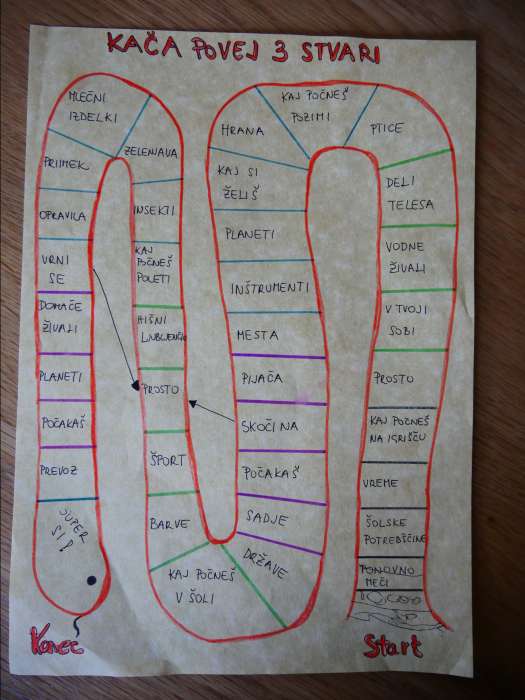 